«Республика Татарстан»Многодетные семьи получат участкиКомментарии: 0Share on vkShare on facebookShare on mymailruShare on favoritesMore Sharing Services0 Распечатать земельный вопросВ Татарстане насчитывается 24 594 многодетные семьи, которые имеют право на получение земельных участков под жилищное, дачное строительство или огородничество.По данным Министерства земельных и имущественных отношений, к началу декабря в республике от многодетных граждан принято более 21 000 заявлений на получение земельных участков, в том числе в Казани – 4209, Набережных Челнах – 2032. На кадастровый учет поставлено 20 170 участков, в частности в Казани – 1102, автограде – 2221. В общую долевую собственность зарегистрирован 13 161 участок (без учета столицы республики), то есть свое право полностью реализовали 68,46 процента граждан, включенных в списки.В качестве положительного примера Минземимущество отмечает Алексеевский и Высокогорский районы, где «раздача» земельных участков многодетным семьям, включенным в списки, завершена на сто процентов. На 99 процентов закончили этот процесс в Спасском, Кукморском, Атнинском, Нурлатском, Лаишевском, Новошешминском и Елабужском районах. Хуже всего обстоят дела в Лениногорском и Нижнекамском районах, в которых земельные участки предоставлены соответственно 38 и 49 процентам многодетных граждан.Многодетные 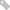 Автор статьи: ЧУПИНА Ирина
Дата: 07.12.2012